嘉義縣少年輔導委員會辦理110年下半年『少年基礎輔導知能研習暨輔導志工在職訓練』研習活動報名表（12月10日）研習報名表線上報名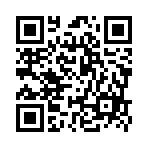 報名方式：（1）E-mail：7525940@gmail.com（2）線上報名：掃描QR CODE或至 https://forms.gle/bdjW9To3r4oFAHPY6（3）本會志工可直接於LINE群組報名即日起開始報名至12月7日（星期二）止，請務必來電確認是否完成報名。 洽詢電話：（05）362-1596  王小姐因應嚴重特殊傳染性肺炎疫情，將於會場派員測量體溫，參加人員配戴口罩上課，並維持適當安全距離。本表不敷使用時，請自行影印。為響應環保，請自行攜帶環保杯、筷。因座位有限，倘若報名人數超過限額，則依報名先後順序錄取。姓　　名電話身分證字號餐點□葷    □素機關(學校)名稱職稱公務人員時數□有需要  □不需要研習證書□有需要  □不需要